Rua Maceió, 60 – esquina com Av. Belo Horizonte – Bairro Brasil – Itu/SP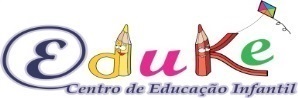 Fones: (11) 2429-0267 e 2429-0268               e-mail: contato@edukeitu.com.br   LISTA DE MATERIAL ESCOLAR / 2020     -     TURMA: MINI MATERNAL  Prezados Pais e /ou ResponsáveisOs senhores (as) estão recebendo a lista de materiais para o ano de 2020. As sacolas  de materiais devem vir identificadas com o nome completo do (a) aluno (a). A entrega do material deverá ser efetuada nas datas estipuladas abaixo. 04 Placas de EVA (azul, amarela, vermelha e verde) 02 Placas de EVA com gliter 200 Folhas de papel sulfite branca A401 Pacote de bexigas01 Pacote de olhinhos móveis de 06 mm. 01 Rolinho de imã para artesanato01 Livro de Literatura infantil (com texturas, imagens e sons) – adequado para a faixa- etária. 02 brinquedos (para a brinquedoteca) – observar o tamanho e modelo compatíveis à faixa etária da criança 01 Pacote de massa de modelar de EVA para artesanato  MATERIAL DE USO PESSOAL01 Copo plástico com bico acoplado na tampa (simples)01 Chupeta (se usar – que deverá vir todos os dias na bolsa do (a) aluno (a)) 01 Nécessaire contendo os seguintes itens: 01 escova de dente; 01 creme dental e 01 toalhinha de rosto. 01 Agenda Escolar Padronizada Eduke (será enviado o boleto bancário para o pagamento da mesma)01 Foto 10x15 do rosto da criança foto (atual) (escrever o nome do aluno no verso da foto)MATERIAL DE HIGIENE01 Pacote de papel higiênico macio com 08 unidades;02 Pacotes de papel toalha macia com 02 unidades;01 Caixa de luvas descartáveis tamanho P;01 Pacote de lenços umedecidos ou 02 pacotes de algodão em bolinhas ou disco – conforme o uso (reposição semanal ou quando se fizer necessário);01 Frasco de sabonete líquido infantil (reposição quando se fizer necessário);01 Pomada para assaduras (se usar) para permanecer na Escola (reposição quando se fizer necessário).ITENS QUE DEVEM SER ENVIADOS  DIARIAMENTE  NA  MOCHILA  DA CRIANÇA:De 05 a 06 fraldas para o período integral (reposição diária);     De 03 a 04 fraldas para o ½ período (reposição diária);Trocas de Uniformes (identificados com o nome da criança) diárias e apropriadas ao tempo;01 Par de tênis ou 01 Sandália (ambos confortáveis e adequados);02 pares de meias;Sacolas ou um rolo de sacos plásticos para roupas sujas.OBSERVAÇÕES IMPORTANTES:DATAS PARA A ENTREGA DO MATERIAL ESCOLAR: 22/01 E 23/01/2020.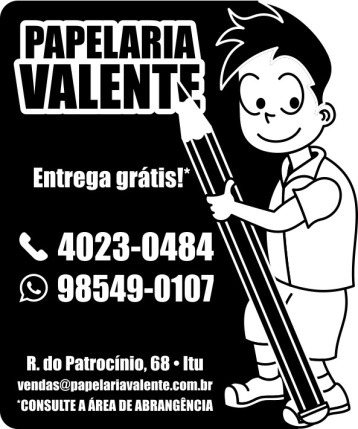 1ª REUNIÃO DE PAIS/EDUCADORAS: 24/01/2020 AS 14H00.RETORNO DOS ALUNOS: 27/01/2020  Conforme a utilização será solicitado material para reposição durante o ano e papel higiênico a cada Semestre.“A Escola não se responsabilizará por roupas, uniformes, calçados, pertences e materiais sem identificação do (a) aluno (a)”O uso do uniforme é obrigatório, identificar o nome com bordado ou escrito com caneta para tecidos.